			Protokoll Södra Sallerups Ryttarförening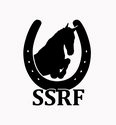 			Mötesdatum: 2023-10-08 kl.16.00Närvarande (markerade med X efter namn			Carola Granström X	Emilia Sahlén X			Britt Kamper Johnsson X	Katja Phelan X			Helena Ageland  	Jenny Kryhl X			Emma Asklund 	Anna Walter X			Emelie Hochfellner Svensson XDagordning:		           Beslut:Vid protokollet:		          Justeras:Mötet öppnasMötet av ordförandeGodkännande av föregående protokollFöregående protokoll godkändesVal av sekreterare & justerareSekreterare: Emilia Sahlén Justerare: Anna Walter Godkännande av dagordningJa! Åtgärdslistan /Föregående protokollEkonomi- Bidrag för över 40 årBidrag är godkänt enligt Britt och hon har överlämnat det till Sara. Anna har diskuterat detta med Sara och återkommer nästa möte om förslag på event/träning och hur vi ska få bidraget utbetalt.Medlemmar128 stTävlingAvslutade och kommande Vi har haft en p&r och en hästutställning. Båda eventen gick jättebra! Kommande är en dressyrtävling som vi ska ha sista veckan i oktober. AnläggningenOffert på gräsvallenLilla toalettenLED belysning i ridhuset Britt kollar med timpriset med gräsvalls-leverantören om vi kan köpa enstaka timmar/några gånger per år. Gäller framför allt vallen vid SallerupsbananLilla toaletten läcker, Carola fixar hit en rörmokare Carola pratar med LED leverantören, Per Styf Ridhusen / RidbanornaSalta ridhus Carola kollar med Jörgen om att salta ridhuset/köpa in  UtbildningBordlägges – Emma utbildning hjärtstartare Punkt till nästa möte -SISU utbildning styrelse  Övriga frågor-Automatiskt svar på email / vem svarar på vad-REQSCarola fördelar mejlen som kommer till styrelsen – när hon svarar, så svara hon alla, eller så fördelar hon ut till vem som ska svara på mejlet.Anna kollar med sin IT man om automatiska svar på mejlenBritt och Emilia tar REQS – rapportera nästa möte  Nästa möteSöndag 19 nov 2023 kl 16.00  Mötet avslutasOrdförande avslutade mötet